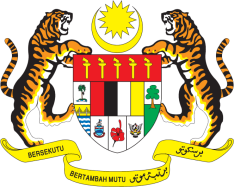 STATEMENT BY MALAYSIAReview of Germany30th Session of the UPR Working Group 7-18 May 2018Thank you, Mr. President.Malaysia commends Germany for its efforts to promote the universal respect for human rights and we welcome measures to ensure rule of law and the protection of human rights are deeply embedded within its national policies and programmes. 2.	With an aim to further encourage its continuous efforts towards the protection and promotion of human rights including for minority and vulnerable groups, we would like to offer the following recommendations to the Government of Germany:One: 		On freedom of religion or belief, we recommend the Government strengthen measures to prevent any irrational restrictions on the exercise of freedom of religion or belief as well as any related discriminatory treatments;Two:	On elimination of racial discrimination, we call for the effective implementation of the National Action Plan against Racism and encourage the Government of Germany to increase and strengthen efforts and use all possible means at its disposal to counter and prevent rise of racism particularly in preventing narratives by political leaders, public authorities and public figures;Three:	We recommend Germany to further enhance its efforts in addressing the issue of social and economic disparity between those living in poverty and high-income segments of the population; andFour:	As a country that hosts larger number of migrants, we recommend Germany to establish measures to encourage young migrant to further their studies with the aim to empower them and reduce socio-economic inequalities that migrants often faced. We also encourage Germany to continue its activities for refugee children, including German language lessons, homework tutoring or political education, as well as specific preparatory classes aimed at integrating students with migration backgrounds.3.	As a final note, Malaysia believes that moderation is a key value in addressing the rising challenges of racism, racial discrimination, racial profiling, xenophobia and incitement as it promotes tolerance, trust and mutual understanding. These are the very elements that underpin universal values enshrined in the UDHR. As such, we encourage the Government of Germany to embrace moderation as an important approach towards creating and sustaining peace and harmony in the country.Thank you.GENEVA
8 May 2018